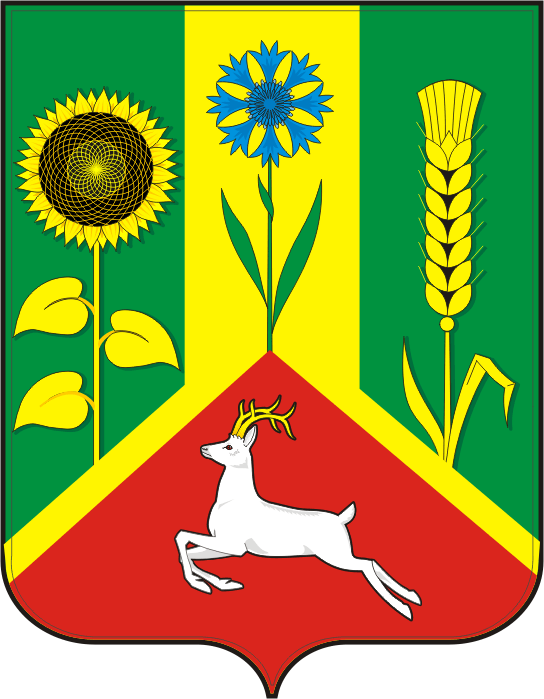 СОВЕТ ДЕПУТАТОВ ВАСИЛЬЕВСКОГО СЕЛЬСОВЕТА
  САРАКТАШСКОГО РАЙОНА ОРЕНБУРГСКОЙ ОБЛАСТИТРЕТЬЕГО СОЗЫВАРЕШЕНИЕтридцать второго заседания Совета депутатов                                              Васильевского сельсовета третьего созыва№    139                               с. Васильевка                от 26 декабря  2018 годаО плане работы Совета депутатовВасильевского сельсовета на 2019 год          Заслушав и обсудив информацию заместителя  председателя Совета депутатов Васильевского сельсовета Коноваловой Н.А.  «О плане работы Совета депутатов Васильевского сельсовета на 2019 год»Совет депутатов  Васильевского сельсоветаРЕШИЛ:    1.Утвердить план работы Совета депутатов Васильевского сельсовета на 2019 год.Председатель Совета депутатов -Глава муниципального образования                                         А.Н. СерединовПриложение к решению Совета депутатовот  26.12.2018  г. №   139                                                                   П Л А Нработы Совета депутатов Васильевского сельсовета на 2019 год  №№             Наименование             Наименованиесрок  ответственныеответственныеответственныеответственныеответственныеответственныеРаздел 1. Рассмотреть вопросы на заседаниях Совета депутатов сельсоветаРаздел 1. Рассмотреть вопросы на заседаниях Совета депутатов сельсоветаРаздел 1. Рассмотреть вопросы на заседаниях Совета депутатов сельсоветаРаздел 1. Рассмотреть вопросы на заседаниях Совета депутатов сельсоветаРаздел 1. Рассмотреть вопросы на заседаниях Совета депутатов сельсоветаРаздел 1. Рассмотреть вопросы на заседаниях Совета депутатов сельсоветаРаздел 1. Рассмотреть вопросы на заседаниях Совета депутатов сельсоветаРаздел 1. Рассмотреть вопросы на заседаниях Совета депутатов сельсоветаРаздел 1. Рассмотреть вопросы на заседаниях Совета депутатов сельсоветаРаздел 1. Рассмотреть вопросы на заседаниях Совета депутатов сельсовета11Об исполнении бюджета за 2018 год I кварталМахова Е.А. специалист, бухгалтер администрации сельсоветаПостоянная комиссия по бюджетной, налоговой и финансовой политике, собственности и экономическим вопросамМахова Е.А. специалист, бухгалтер администрации сельсоветаПостоянная комиссия по бюджетной, налоговой и финансовой политике, собственности и экономическим вопросамМахова Е.А. специалист, бухгалтер администрации сельсоветаПостоянная комиссия по бюджетной, налоговой и финансовой политике, собственности и экономическим вопросамМахова Е.А. специалист, бухгалтер администрации сельсоветаПостоянная комиссия по бюджетной, налоговой и финансовой политике, собственности и экономическим вопросамМахова Е.А. специалист, бухгалтер администрации сельсоветаПостоянная комиссия по бюджетной, налоговой и финансовой политике, собственности и экономическим вопросамМахова Е.А. специалист, бухгалтер администрации сельсоветаПостоянная комиссия по бюджетной, налоговой и финансовой политике, собственности и экономическим вопросам22Отчет главы муниципального образования о работе администрации за 2018 годI кварталСерединов А.Н..,  глава администрации сельсоветаСерединов А.Н..,  глава администрации сельсоветаСерединов А.Н..,  глава администрации сельсоветаСерединов А.Н..,  глава администрации сельсоветаСерединов А.Н..,  глава администрации сельсоветаСерединов А.Н..,  глава администрации сельсовета33О пожарной безопасности на территории сельсовета IIкварталСерединов А.Н., глава  сельсоветаСерединов А.Н., глава  сельсоветаСерединов А.Н., глава  сельсоветаСерединов А.Н., глава  сельсоветаСерединов А.Н., глава  сельсоветаСерединов А.Н., глава  сельсовета44О санитарном состоянии сел Васильевского   сельсовета I I квартал Серединов А.Н..,  , глава  сельсоветаПостоянная комиссия по социально-экономическому развитию территории Серединов А.Н..,  , глава  сельсоветаПостоянная комиссия по социально-экономическому развитию территории Серединов А.Н..,  , глава  сельсоветаПостоянная комиссия по социально-экономическому развитию территории Серединов А.Н..,  , глава  сельсоветаПостоянная комиссия по социально-экономическому развитию территории Серединов А.Н..,  , глава  сельсоветаПостоянная комиссия по социально-экономическому развитию территории Серединов А.Н..,  , глава  сельсоветаПостоянная комиссия по социально-экономическому развитию территории5.5.О подготовке к проведению выборов Губернатора Оренбургской области на территории муниципального образования  Васильевский сельсовет I I I кварталСерединов А.Н., глава  сельсовета, председатели УИКСерединов А.Н., глава  сельсовета, председатели УИКСерединов А.Н., глава  сельсовета, председатели УИКСерединов А.Н., глава  сельсовета, председатели УИКСерединов А.Н., глава  сельсовета, председатели УИКСерединов А.Н., глава  сельсовета, председатели УИК66О внесении изменений и дополнений в Устав  муниципального образованияВасильевский сельсовет   I I-III кварталСерединов А.Н., глава  сельсоветаСерединов А.Н., глава  сельсоветаСерединов А.Н., глава  сельсоветаСерединов А.Н., глава  сельсоветаСерединов А.Н., глава  сельсоветаСерединов А.Н., глава  сельсовета77О готовности  учреждений соцкультбыта к работе в зимних условиях                                          I I I кварталРуководители учрежденийПостоянная комиссия по социально-экономическому развитию территорииРуководители учрежденийПостоянная комиссия по социально-экономическому развитию территорииРуководители учрежденийПостоянная комиссия по социально-экономическому развитию территорииРуководители учрежденийПостоянная комиссия по социально-экономическому развитию территорииРуководители учрежденийПостоянная комиссия по социально-экономическому развитию территорииРуководители учрежденийПостоянная комиссия по социально-экономическому развитию территории88Об исполнении бюджета за первое полугодие 2019 годаI I I кварталМахова Е.А., специалист,бухгалтер администрации сельсоветаПостоянная комиссия по бюджетной, налоговой, финансовой политике, собственности и экономическим вопросамМахова Е.А., специалист,бухгалтер администрации сельсоветаПостоянная комиссия по бюджетной, налоговой, финансовой политике, собственности и экономическим вопросамМахова Е.А., специалист,бухгалтер администрации сельсоветаПостоянная комиссия по бюджетной, налоговой, финансовой политике, собственности и экономическим вопросамМахова Е.А., специалист,бухгалтер администрации сельсоветаПостоянная комиссия по бюджетной, налоговой, финансовой политике, собственности и экономическим вопросамМахова Е.А., специалист,бухгалтер администрации сельсоветаПостоянная комиссия по бюджетной, налоговой, финансовой политике, собственности и экономическим вопросамМахова Е.А., специалист,бухгалтер администрации сельсоветаПостоянная комиссия по бюджетной, налоговой, финансовой политике, собственности и экономическим вопросам99О налогах и сборах с физических и юридических лиц на территории   сельсоветаI I I кварталМухина О.В., специалист администрации сельсоветаПостоянная комиссия по бюджетной, налоговой и финансовой политике, собственности и экономическимМухина О.В., специалист администрации сельсоветаПостоянная комиссия по бюджетной, налоговой и финансовой политике, собственности и экономическимМухина О.В., специалист администрации сельсоветаПостоянная комиссия по бюджетной, налоговой и финансовой политике, собственности и экономическимМухина О.В., специалист администрации сельсоветаПостоянная комиссия по бюджетной, налоговой и финансовой политике, собственности и экономическимМухина О.В., специалист администрации сельсоветаПостоянная комиссия по бюджетной, налоговой и финансовой политике, собственности и экономическимМухина О.В., специалист администрации сельсоветаПостоянная комиссия по бюджетной, налоговой и финансовой политике, собственности и экономическим1010О прогнозе бюджета на 2020 год и плановый период 2021 и 2022 годов в первом чтении IV кварталМахова Е.А., специалист, бухгалтер администрации сельсоветаПостоянная комиссия по бюджетной, налоговой, финансовой политике, собственности и экономическим вопросамМахова Е.А., специалист, бухгалтер администрации сельсоветаПостоянная комиссия по бюджетной, налоговой, финансовой политике, собственности и экономическим вопросамМахова Е.А., специалист, бухгалтер администрации сельсоветаПостоянная комиссия по бюджетной, налоговой, финансовой политике, собственности и экономическим вопросамМахова Е.А., специалист, бухгалтер администрации сельсоветаПостоянная комиссия по бюджетной, налоговой, финансовой политике, собственности и экономическим вопросамМахова Е.А., специалист, бухгалтер администрации сельсоветаПостоянная комиссия по бюджетной, налоговой, финансовой политике, собственности и экономическим вопросамМахова Е.А., специалист, бухгалтер администрации сельсоветаПостоянная комиссия по бюджетной, налоговой, финансовой политике, собственности и экономическим вопросам1111Об  установлении  налога  на  имущество физических лиц на 2020 годIV кварталГлава сельсоветаПостоянная комиссия по бюджетной, налоговой и финансовой политике, собственности и экономическимГлава сельсоветаПостоянная комиссия по бюджетной, налоговой и финансовой политике, собственности и экономическимГлава сельсоветаПостоянная комиссия по бюджетной, налоговой и финансовой политике, собственности и экономическимГлава сельсоветаПостоянная комиссия по бюджетной, налоговой и финансовой политике, собственности и экономическимГлава сельсоветаПостоянная комиссия по бюджетной, налоговой и финансовой политике, собственности и экономическимГлава сельсоветаПостоянная комиссия по бюджетной, налоговой и финансовой политике, собственности и экономическим1212О мерах по выявлению и постановке на учет в налоговых органах субъектов налогообложенияIV кварталГлава сельсоветаПостоянная комиссия по бюджетной, налоговой и финансовой политике, собственности и экономическимГлава сельсоветаПостоянная комиссия по бюджетной, налоговой и финансовой политике, собственности и экономическимГлава сельсоветаПостоянная комиссия по бюджетной, налоговой и финансовой политике, собственности и экономическимГлава сельсоветаПостоянная комиссия по бюджетной, налоговой и финансовой политике, собственности и экономическимГлава сельсоветаПостоянная комиссия по бюджетной, налоговой и финансовой политике, собственности и экономическимГлава сельсоветаПостоянная комиссия по бюджетной, налоговой и финансовой политике, собственности и экономическим1313О  прогнозе социально-экономического развития   территории на 2020 год   IV кварталГлава сельсоветаПостоянная комиссия по социально-экономическому развитию территорииГлава сельсоветаПостоянная комиссия по социально-экономическому развитию территорииГлава сельсоветаПостоянная комиссия по социально-экономическому развитию территорииГлава сельсоветаПостоянная комиссия по социально-экономическому развитию территорииГлава сельсоветаПостоянная комиссия по социально-экономическому развитию территорииГлава сельсоветаПостоянная комиссия по социально-экономическому развитию территории1414 О прогнозе бюджета на 2020 год и плановый период 2021 и 2022 годов. IV кварталМахова Е.А. специалист,бухгалтер администрации сельсоветаПостоянная комиссия по бюджетной, налоговой, финансовой политике, собственности и экономическим вопросамМахова Е.А. специалист,бухгалтер администрации сельсоветаПостоянная комиссия по бюджетной, налоговой, финансовой политике, собственности и экономическим вопросамМахова Е.А. специалист,бухгалтер администрации сельсоветаПостоянная комиссия по бюджетной, налоговой, финансовой политике, собственности и экономическим вопросамМахова Е.А. специалист,бухгалтер администрации сельсоветаПостоянная комиссия по бюджетной, налоговой, финансовой политике, собственности и экономическим вопросамМахова Е.А. специалист,бухгалтер администрации сельсоветаПостоянная комиссия по бюджетной, налоговой, финансовой политике, собственности и экономическим вопросамМахова Е.А. специалист,бухгалтер администрации сельсоветаПостоянная комиссия по бюджетной, налоговой, финансовой политике, собственности и экономическим вопросам1515О плане работы Совета депутатов на 2020 годIV кварталПредседатель Совета депутатовПредседатель Совета депутатовПредседатель Совета депутатовПредседатель Совета депутатовПредседатель Совета депутатовПредседатель Совета депутатов1616Утверждение нормативно – правовых актоввесь периодСерединов А.Н.., председатель Совета депутатовСерединов А.Н.., председатель Совета депутатовСерединов А.Н.., председатель Совета депутатовСерединов А.Н.., председатель Совета депутатовСерединов А.Н.., председатель Совета депутатовСерединов А.Н.., председатель Совета депутатовРаздел П. Рассмотреть вопросы на заседаниях постоянных комиссий Совета депутатов сельсовета- социально-экономического развитияРаздел П. Рассмотреть вопросы на заседаниях постоянных комиссий Совета депутатов сельсовета- социально-экономического развитияРаздел П. Рассмотреть вопросы на заседаниях постоянных комиссий Совета депутатов сельсовета- социально-экономического развитияРаздел П. Рассмотреть вопросы на заседаниях постоянных комиссий Совета депутатов сельсовета- социально-экономического развитияРаздел П. Рассмотреть вопросы на заседаниях постоянных комиссий Совета депутатов сельсовета- социально-экономического развитияРаздел П. Рассмотреть вопросы на заседаниях постоянных комиссий Совета депутатов сельсовета- социально-экономического развитияРаздел П. Рассмотреть вопросы на заседаниях постоянных комиссий Совета депутатов сельсовета- социально-экономического развитияРаздел П. Рассмотреть вопросы на заседаниях постоянных комиссий Совета депутатов сельсовета- социально-экономического развитияРаздел П. Рассмотреть вопросы на заседаниях постоянных комиссий Совета депутатов сельсовета- социально-экономического развитияРаздел П. Рассмотреть вопросы на заседаниях постоянных комиссий Совета депутатов сельсовета- социально-экономического развития11О работе  по социальной защите и создании благоприятных условий жизни для льготных категорий граждан О работе  по социальной защите и создании благоприятных условий жизни для льготных категорий граждан О работе  по социальной защите и создании благоприятных условий жизни для льготных категорий граждан О работе  по социальной защите и создании благоприятных условий жизни для льготных категорий граждан О работе  по социальной защите и создании благоприятных условий жизни для льготных категорий граждан         мартНигматулина Г.А.Нигматулина Г.А.22О профилактике преступности, правонарушений и безнадзорности среди несовершеннолетних   О профилактике преступности, правонарушений и безнадзорности среди несовершеннолетних   О профилактике преступности, правонарушений и безнадзорности среди несовершеннолетних   О профилактике преступности, правонарушений и безнадзорности среди несовершеннолетних   О профилактике преступности, правонарушений и безнадзорности среди несовершеннолетних    июнь  Нигматулина Г.А Нигматулина Г.А33Об организации питания в школах сельсоветаОб организации питания в школах сельсоветаОб организации питания в школах сельсоветаОб организации питания в школах сельсоветаОб организации питания в школах сельсоветасентябрь  Нигматулина Г.А Нигматулина Г.А44О плане работы Совета депутатов сельсовета, постоянной комиссии на 2020  годО плане работы Совета депутатов сельсовета, постоянной комиссии на 2020  годО плане работы Совета депутатов сельсовета, постоянной комиссии на 2020  годО плане работы Совета депутатов сельсовета, постоянной комиссии на 2020  годО плане работы Совета депутатов сельсовета, постоянной комиссии на 2020  годдекабрь председатель комиссии председатель комиссии 55О проектах решений, вносимых на рассмотрение заседаний Совета депутатов сельсовета в 2019 годуО проектах решений, вносимых на рассмотрение заседаний Совета депутатов сельсовета в 2019 годуО проектах решений, вносимых на рассмотрение заседаний Совета депутатов сельсовета в 2019 годуО проектах решений, вносимых на рассмотрение заседаний Совета депутатов сельсовета в 2019 годуО проектах решений, вносимых на рассмотрение заседаний Совета депутатов сельсовета в 2019 годуежеквартально Нигматулина Г.А Нигматулина Г.А- планово-бюджетной политики- планово-бюджетной политики- планово-бюджетной политики- планово-бюджетной политики- планово-бюджетной политики- планово-бюджетной политики- планово-бюджетной политики- планово-бюджетной политики- планово-бюджетной политики- планово-бюджетной политики11Об исполнении бюджета сельсовета за 2018 годОб исполнении бюджета сельсовета за 2018 годОб исполнении бюджета сельсовета за 2018 годОб исполнении бюджета сельсовета за 2018 годмарт март март Мурсалимов К.Х22О мерах по выявлению и постановке на учет в налоговых органах субъектов налогообложенияО мерах по выявлению и постановке на учет в налоговых органах субъектов налогообложенияО мерах по выявлению и постановке на учет в налоговых органах субъектов налогообложенияО мерах по выявлению и постановке на учет в налоговых органах субъектов налогообложения       июнь       июнь       июньМурсалимов К.Х33Об исполнении бюджета за первое полугодие 2019 годаОб исполнении бюджета за первое полугодие 2019 годаОб исполнении бюджета за первое полугодие 2019 годаОб исполнении бюджета за первое полугодие 2019 годасентябрь сентябрь сентябрь председатель комиссии 44О прогнозе социально-экономического развития сельсовета на 2020 годО прогнозе социально-экономического развития сельсовета на 2020 годО прогнозе социально-экономического развития сельсовета на 2020 годО прогнозе социально-экономического развития сельсовета на 2020 годдекабрь декабрь декабрь 55О  бюджете Васильевского сельсовета на 2020 год и плановый период 2021 и 2022 годов.О  бюджете Васильевского сельсовета на 2020 год и плановый период 2021 и 2022 годов.О  бюджете Васильевского сельсовета на 2020 год и плановый период 2021 и 2022 годов.О  бюджете Васильевского сельсовета на 2020 год и плановый период 2021 и 2022 годов.декабрь декабрь декабрь 66О плане работы Совета депутатов сельсовета, постоянной комиссии на 2020 годО плане работы Совета депутатов сельсовета, постоянной комиссии на 2020 годО плане работы Совета депутатов сельсовета, постоянной комиссии на 2020 годО плане работы Совета депутатов сельсовета, постоянной комиссии на 2020 годдекабрь декабрь декабрь председатель комиссии 77О проектах решений, вносимых на рассмотрение заседаний Совета депутатов  в 2019 годуО проектах решений, вносимых на рассмотрение заседаний Совета депутатов  в 2019 годуО проектах решений, вносимых на рассмотрение заседаний Совета депутатов  в 2019 годуО проектах решений, вносимых на рассмотрение заседаний Совета депутатов  в 2019 годуежеквартальноежеквартальноежеквартальноМурсалимов К.Х                                                         -мандатной комиссии                                                         -мандатной комиссии                                                         -мандатной комиссии                                                         -мандатной комиссии                                                         -мандатной комиссии                                                         -мандатной комиссии                                                         -мандатной комиссии                                                         -мандатной комиссии                                                         -мандатной комиссии                                                         -мандатной комиссии11Заслушать сообщения отдельных депутатов о выполнении обязанностей в соответствии с Законом Оренбургской области «О статусе депутатов представительного органа местного самоуправления в Оренбургской области»Заслушать сообщения отдельных депутатов о выполнении обязанностей в соответствии с Законом Оренбургской области «О статусе депутатов представительного органа местного самоуправления в Оренбургской области»Заслушать сообщения отдельных депутатов о выполнении обязанностей в соответствии с Законом Оренбургской области «О статусе депутатов представительного органа местного самоуправления в Оренбургской области»один раз в кварталодин раз в кварталодин раз в кварталодин раз в квартал Хасанова Л.М.22Принимать участие в рассмотрении предложений, заявлений и жалоб граждан, поступивших в Совет депутатов  Принимать участие в рассмотрении предложений, заявлений и жалоб граждан, поступивших в Совет депутатов  Принимать участие в рассмотрении предложений, заявлений и жалоб граждан, поступивших в Совет депутатов  весь периодвесь периодвесь периодвесь периодХасанова Л.М. 34.     34.     Рассмотреть вопросы нарушения этических норм депутатами на заседаниях Совета депутатов, постоянных комиссиях, в быту и общественной жизниПрием и проверка правильности оформления справки о доходах и расходах депутатов и членов их семей.Рассмотреть вопросы нарушения этических норм депутатами на заседаниях Совета депутатов, постоянных комиссиях, в быту и общественной жизниПрием и проверка правильности оформления справки о доходах и расходах депутатов и членов их семей.Рассмотреть вопросы нарушения этических норм депутатами на заседаниях Совета депутатов, постоянных комиссиях, в быту и общественной жизниПрием и проверка правильности оформления справки о доходах и расходах депутатов и членов их семей.по поступлении заявлений и сообщениймарт-апрель          по поступлении заявлений и сообщениймарт-апрель          по поступлении заявлений и сообщениймарт-апрель          по поступлении заявлений и сообщениймарт-апрель           Хасанова Л.М.Хасанова Л.М.55О плане работы Совета депутатов сельсовета постоянной комиссии на 2020 годО плане работы Совета депутатов сельсовета постоянной комиссии на 2020 годО плане работы Совета депутатов сельсовета постоянной комиссии на 2020 годдекабрь декабрь декабрь декабрь председатель комиссии 66О проектах решений, вносимых на рассмотрение заседаний Совета депутатов сельсовета в 2019 годуО проектах решений, вносимых на рассмотрение заседаний Совета депутатов сельсовета в 2019 годуО проектах решений, вносимых на рассмотрение заседаний Совета депутатов сельсовета в 2019 годуежеквартальноежеквартальноежеквартальноежеквартально Хасанова Л.М.